ПРАВИТЕЛЬСТВО СТАВРОПОЛЬСКОГО КРАЯПОСТАНОВЛЕНИЕот 2 июля 2012 г. N 225-пО ГОСУДАРСТВЕННЫХ ИНФОРМАЦИОННЫХ СИСТЕМАХСТАВРОПОЛЬСКОГО КРАЯ, ОБЕСПЕЧИВАЮЩИХ ПРЕДОСТАВЛЕНИЕВ ЭЛЕКТРОННОЙ ФОРМЕ ГОСУДАРСТВЕННЫХ И МУНИЦИПАЛЬНЫХ УСЛУГВ СТАВРОПОЛЬСКОМ КРАЕВ соответствии с постановлением Правительства Российской Федерации от 24 октября 2011 г. N 861 "О федеральных государственных информационных системах, обеспечивающих предоставление в электронной форме государственных и муниципальных услуг (осуществление функций)" и в целях обеспечения информационной открытости деятельности органов исполнительной власти Ставропольского края и органов местного самоуправления муниципальных образований Ставропольского края, повышения качества и доступности предоставляемых ими государственных и муниципальных услуг Правительство Ставропольского края постановляет:1. Утвердить прилагаемые:1.1. Положение о государственной информационной системе Ставропольского края "Региональный реестр государственных услуг".(в ред. постановления Правительства Ставропольского края от 27.06.2022 N 352-п)1.2. Порядок формирования и ведения государственной информационной системы Ставропольского края "Региональный реестр государственных услуг".(в ред. постановления Правительства Ставропольского края от 27.06.2022 N 352-п)1.3. Положение о государственной информационной системе Ставропольского края "Портал государственных и муниципальных услуг, предоставляемых органами исполнительной власти Ставропольского края и органами местного самоуправления муниципальных образований Ставропольского края".(в ред. постановления Правительства Ставропольского края от 27.06.2022 N 352-п)1.4. Утратил силу. - Постановление Правительства Ставропольского края от 27.06.2022 N 352-п.2. Определить:2.1. Министерство энергетики, промышленности и связи Ставропольского края органом исполнительной власти Ставропольского края, уполномоченным на осуществление функций оператора государственных информационных систем Ставропольского края "Региональный реестр государственных услуг" и "Портал государственных и муниципальных услуг, предоставляемых органами исполнительной власти Ставропольского края и органами местного самоуправления муниципальных образований Ставропольского края".(пп. 2.1 в ред. постановления Правительства Ставропольского края от 27.06.2022 N 352-п)2.2. Министерство экономического развития Ставропольского края органом исполнительной власти Ставропольского края, уполномоченным на осуществление функций по:ведению государственной информационной системы Ставропольского края "Региональный реестр государственных услуг";(в ред. постановления Правительства Ставропольского края от 27.06.2022 N 352-п)формированию, проверке и размещению в федеральной государственной информационной системе "Федеральный реестр государственных и муниципальных услуг (функций)" сведений о государственных и муниципальных услугах (функциях), предоставляемых (исполняемых) органами исполнительной власти Ставропольского края и органами местного самоуправления муниципальных образований Ставропольского края.3. Поручить министерству экономического развития Ставропольского края в 2-месячный срок со дня принятия настоящего постановления разработать и утвердить методические рекомендации о порядке заполнения электронных форм государственной информационной системы Ставропольского края "Региональный реестр государственных услуг (функций)".4. Утратил силу. - Постановление Правительства Ставропольского края от 27.06.2022 N 352-п.5. Признать утратившими силу постановления Правительства Ставропольского края:от 20 апреля 2010 г. N 114-п "О системе информационно-справочной поддержки граждан и организаций в Ставропольском крае";от 18 октября 2011 г. N 405-п "О внесении изменений в постановление Правительства Ставропольского края от 20 апреля 2010 г. N 114-п "О системе информационно-справочной поддержки граждан и организаций в Ставропольском крае по вопросам взаимодействия с органами исполнительной власти Ставропольского края и органами местного самоуправления муниципальных образований Ставропольского края".6. Контроль за выполнением настоящего постановления возложить на первого заместителя председателя Правительства Ставропольского края Шурупова В.А. и заместителя председателя Правительства Ставропольского края Шаповалова В.Г.7. Настоящее постановление вступает в силу со дня его официального опубликования.ГубернаторСтавропольского краяВ.Г.ЗЕРЕНКОВУтвержденопостановлениемПравительства Ставропольского краяот 02 июля 2012 г. N 225-пПОЛОЖЕНИЕО ГОСУДАРСТВЕННОЙ ИНФОРМАЦИОННОЙ СИСТЕМЕСТАВРОПОЛЬСКОГО КРАЯ "РЕГИОНАЛЬНЫЙ РЕЕСТРГОСУДАРСТВЕННЫХ УСЛУГ"1. Государственная информационная система Ставропольского края "Региональный реестр государственных услуг" (далее - региональный реестр) создается для обеспечения ведения в электронной форме реестра государственных услуг, предоставляемых органами исполнительной власти Ставропольского края и органами местного самоуправления муниципальных образований Ставропольского края при осуществлении отдельных государственных полномочий Ставропольского края, переданных в соответствии с законами Ставропольского края (далее - государственные услуги).(п. 1 в ред. постановления Правительства Ставропольского края от 27.06.2022 N 352-п)2. Региональный реестр состоит из следующих разделов:1) реестр государственных услуг;(в ред. постановления Правительства Ставропольского края от 27.06.2022 N 352-п)2) справочная информация.3. Раздел "Реестр государственных услуг" регионального реестра содержит сведения:(в ред. постановления Правительства Ставропольского края от 27.06.2022 N 352-п)1) о государственных услугах, предоставляемых органами исполнительной власти Ставропольского края и органами местного самоуправления муниципальных образований Ставропольского края при осуществлении отдельных государственных полномочий Ставропольского края, переданных в соответствии с законами Ставропольского края;2) об услугах, предоставляемых участвующими в предоставлении государственных услуг учреждениями (организациями) и включенных в перечень услуг, являющихся необходимыми и обязательными для предоставления государственных услуг, утверждаемый Правительством Ставропольского края;3) об услугах, предоставляемых государственными учреждениями и иными организациями, в которых размещается государственное задание (заказ), в электронной форме и включенных в перечень таких услуг, утверждаемый Правительством Российской Федерации, и дополнительный перечень таких услуг, утверждаемый Правительством Ставропольского края;4) утратил силу. - Постановление Правительства Ставропольского края от 27.06.2022 N 352-п(далее - сведения о государственных услугах).(в ред. постановления Правительства Ставропольского края от 27.06.2022 N 352-п)4. Раздел "Справочная информация" регионального реестра содержит сведения:1) об органах исполнительной власти Ставропольского края, предоставляющих государственные услуги и осуществляющих контроль за осуществлением органами местного самоуправления муниципальных образований Ставропольского края отдельных государственных полномочий Ставропольского края, переданных в соответствии с законами Ставропольского края (далее - органы исполнительной власти);(в ред. постановления Правительства Ставропольского края от 27.06.2022 N 352-п)2) об органах местного самоуправления муниципальных образований Ставропольского края, предоставляющих государственные услуги при осуществлении отдельных государственных полномочий Ставропольского края, переданных в соответствии с законами Ставропольского края;3) об учреждениях (организациях), участвующих в предоставлении государственных услуг, государственных учреждениях и иных организациях, в которых размещается государственное задание (заказ);     1    3 ) о лицах (фамилия, имя, отчество (при наличии),  должность, телефон,адрес  электронной  почты),  определенных  органами  исполнительной  властиответственными  за  размещение  сведений о государственных услугах (далее -ответственные лица);(пп. 3.1 введен постановлением Правительства Ставропольского края от 25.09.2018 N 419-п; в ред. постановления Правительства Ставропольского края от 27.06.2022 N 352-п)4) о местах предоставления государственных услуг(в ред. постановления Правительства Ставропольского края от 27.06.2022 N 352-п)(далее - сведения об органах (организациях), предоставляющих государственные услуги).(в ред. постановления Правительства Ставропольского края от 27.06.2022 N 352-п)5. Формирование и размещение сведений о государственных услугах и сведений об органах (организациях), предоставляющих государственные услуги, в региональном реестре осуществляется органами исполнительной власти и органами местного самоуправления муниципальных образований Ставропольского края при осуществлении отдельных государственных полномочий Ставропольского края, переданных в соответствии с законами Ставропольского края, путем заполнения электронных форм регионального реестра.Структура электронных форм регионального реестра и порядок их заполнения определяются методическими рекомендациями о порядке заполнения электронных форм регионального реестра, утверждаемыми органом исполнительной власти Ставропольского края, уполномоченным Правительством Ставропольского края на осуществление функций по ведению регионального реестра, по согласованию с органом исполнительной власти Ставропольского края, уполномоченным Правительством Ставропольского края на осуществление функций оператора регионального реестра (далее соответственно - методические рекомендации, уполномоченный орган, оператор).(п. 5 в ред. постановления Правительства Ставропольского края от 27.06.2022 N 352-п)6. Утратил силу. - Постановление Правительства Ставропольского края от 27.06.2022 N 352-п.7. Формирование и представление органами исполнительной власти сведений о государственных услугах и сведений об органах (организациях), предоставляющих государственные услуги, для их размещения в региональном реестре и их последующее размещение осуществляются в соответствии с порядком формирования и ведения государственной информационной системы Ставропольского края "Региональный реестр государственных услуг", утверждаемым Правительством Ставропольского края.(в ред. постановления Правительства Ставропольского края от 27.06.2022 N 352-п)8. Уполномоченный орган выполняет следующие функции:(в ред. постановления Правительства Ставропольского края от 27.06.2022 N 352-п)1) утверждает по согласованию с оператором методические рекомендации;(пп. 1 в ред. постановления Правительства Ставропольского края от 27.06.2022 N 352-п)2) осуществляет ведение раздела "Реестр государственных услуг" регионального реестра путем согласования размещения в региональном реестре сведений о государственных услугах, поступивших от органов исполнительной власти, после проверки их содержания на предмет полноты и достоверности, внесения изменений в данные сведения и исключения сведений о государственных услугах из регионального реестра;(в ред. постановлений Правительства Ставропольского края от 25.09.2018 N 419-п, от 27.06.2022 N 352-п)3) определяет по согласованию с оператором направления развития регионального реестра;4) обеспечивает органы исполнительной власти методической поддержкой по вопросам работы с региональным реестром, в том числе организует проведение обучения ответственных лиц;(в ред. постановления Правительства Ставропольского края от 25.09.2018 N 419-п)5) осуществляет мониторинг и анализ сведений о государственных услугах, размещенных в региональном реестре;(в ред. постановления Правительства Ставропольского края от 27.06.2022 N 352-п)6) осуществляет формирование, проверку и размещение в федеральной государственной информационной системе "Федеральный реестр государственных и муниципальных услуг (функций)" сведений о государственных услугах;(в ред. постановления Правительства Ставропольского края от 27.06.2022 N 352-п)7) обеспечивает по согласованию с оператором формирование функциональных, технических, качественных и эксплуатационных требований к региональному реестру, включая определение архитектуры регионального реестра.(пп. 7 введен постановлением Правительства Ставропольского края от 25.03.2020 N 134-п)9. Оператор выполняет следующие функции:1) обеспечивает публикацию сведений о государственных услугах и сведений об органах (организациях), предоставляющих государственные услуги, в том числе в форме открытых данных, размещенных в региональном реестре, в государственной информационной системе Ставропольского края "Портал государственных и муниципальных услуг, предоставляемых органами исполнительной власти Ставропольского края и органами местного самоуправления муниципальных образований Ставропольского края" (далее - региональный портал), а также обеспечивает круглосуточный доступ граждан и организаций к указанным сведениям;(пп. 1 в ред. постановления Правительства Ставропольского края от 27.06.2022 N 352-п)2) участвует в разработке уполномоченным органом методических рекомендаций;(пп. 2 в ред. постановления Правительства Ставропольского края от 27.06.2022 N 352-п)3) обеспечивает сохранность сведений о государственных услугах и сведений об органах (организациях), предоставляющих государственные услуги, размещенных в региональном реестре и опубликованных на региональном портале, и защиту от несанкционированного изменения данных сведений;(пп. 3 в ред. постановления Правительства Ставропольского края от 27.06.2022 N 352-п)4) организует доступ к региональному реестру ответственных лиц и их информационную поддержку по техническим вопросам;5) обеспечивает фиксирование сведений о фактах доступа к региональному реестру, а также об ответственных лицах, осуществивших размещение сведений о государственных услугах и сведений об органах (организациях), предоставляющих государственные услуги, в том числе в форме открытых данных, размещенных в региональном реестре, и осуществляет их хранение;(пп. 5 в ред. постановления Правительства Ставропольского края от 27.06.2022 N 352-п)6) обеспечивает разработку программного обеспечения регионального реестра в соответствии с функциональными, техническими, качественными и эксплуатационными требованиями к региональному реестру;(пп. 6 введен постановлением Правительства Ставропольского края от 25.03.2020 N 134-п)7) обеспечивает администрирование, эксплуатацию и развитие программно-технических средств регионального реестра и его бесперебойное функционирование в соответствии с функциональными, техническими, качественными и эксплуатационными требованиями к региональному реестру;(пп. 7 введен постановлением Правительства Ставропольского края от 25.03.2020 N 134-п)8) обеспечивает соответствие регионального реестра требованиям законодательства Российской Федерации в области защиты информации.(пп. 8 введен постановлением Правительства Ставропольского края от 25.03.2020 N 134-п)10. Органы исполнительной власти выполняют следующие функции:1) определяют в установленном порядке ответственных лиц;2) организуют получение ответственными лицами сертификатов ключей проверки электронной подписи и ключей электронной подписи;3) размещают в региональном реестре сведения о государственных услугах путем заполнения электронных форм регионального реестра.(пп. 3 введен постановлением Правительства Ставропольского края от 25.09.2018 N 419-п; в ред. постановления Правительства Ставропольского края от 27.06.2022 N 352-п)11. Размещение в региональном реестре сведений о государственных услугах заверяется усиленной квалифицированной электронной подписью ответственного лица.(п. 11 в ред. постановления Правительства Ставропольского края от 27.06.2022 N 352-п)12. Руководители органов исполнительной власти и ответственные лица несут ответственность за полноту и достоверность сведений о государственных услугах, размещенных в региональном реестре, а также за соблюдение порядка и сроков представления указанных сведений.(в ред. постановлений Правительства Ставропольского края от 25.09.2018 N 419-п, от 27.06.2022 N 352-п)Приложение 1к Положению о государственнойинформационной системеСтавропольского края"Региональный реестргосударственных услуг (функций)"ПЕРЕЧЕНЬСВЕДЕНИЙ О ГОСУДАРСТВЕННОЙ УСЛУГЕ, УСЛУГЕ УЧРЕЖДЕНИЯ(ОРГАНИЗАЦИИ), РАЗМЕЩАЕМЫХ В РАЗДЕЛЕ "РЕЕСТР ГОСУДАРСТВЕННЫХУСЛУГ (ФУНКЦИЙ)" ГОСУДАРСТВЕННОЙ ИНФОРМАЦИОННОЙ СИСТЕМЫСТАВРОПОЛЬСКОГО КРАЯ "РЕГИОНАЛЬНЫЙ РЕЕСТР ГОСУДАРСТВЕННЫХУСЛУГ (ФУНКЦИЙ)"Утратил силу. - Постановление Правительства Ставропольского края от 27.06.2022 N 352-п.Приложение 2к Положению о государственнойинформационной системеСтавропольского края"Региональный реестргосударственных услуг (функций)"ПЕРЕЧЕНЬСВЕДЕНИЙ О ГОСУДАРСТВЕННОЙ ФУНКЦИИ, РАЗМЕЩАЕМЫХ В РАЗДЕЛЕ"РЕЕСТР ГОСУДАРСТВЕННЫХ УСЛУГ (ФУНКЦИЙ)" ГОСУДАРСТВЕННОЙИНФОРМАЦИОННОЙ СИСТЕМЫ СТАВРОПОЛЬСКОГО КРАЯ "РЕГИОНАЛЬНЫЙРЕЕСТР ГОСУДАРСТВЕННЫХ УСЛУГ (ФУНКЦИЙ)"Утратил силу. - Постановление Правительства Ставропольского края от 27.06.2022 N 352-п.Приложение 3к Положению о государственнойинформационной системеСтавропольского края"Региональный реестргосударственных услуг (функций)"ПЕРЕЧЕНЬСВЕДЕНИЙ ОБ ОРГАНАХ (ОРГАНИЗАЦИЯХ), ПРЕДОСТАВЛЯЮЩИХ(ИСПОЛНЯЮЩИХ) ГОСУДАРСТВЕННЫЕ УСЛУГИ (ФУНКЦИИ), РАЗМЕЩАЕМЫХВ РАЗДЕЛЕ "СПРАВОЧНАЯ ИНФОРМАЦИЯ" ГОСУДАРСТВЕННОЙИНФОРМАЦИОННОЙ СИСТЕМЫ СТАВРОПОЛЬСКОГО КРАЯ "РЕГИОНАЛЬНЫЙРЕЕСТР ГОСУДАРСТВЕННЫХ УСЛУГ (ФУНКЦИЙ)"Утратил силу. - Постановление Правительства Ставропольского края от 27.06.2022 N 352-п.УтвержденпостановлениемПравительства Ставропольского краяот 02 июля 2012 г. N 225-пПОРЯДОКФОРМИРОВАНИЯ И ВЕДЕНИЯ ГОСУДАРСТВЕННОЙ ИНФОРМАЦИОННОЙСИСТЕМЫ СТАВРОПОЛЬСКОГО КРАЯ "РЕГИОНАЛЬНЫЙ РЕЕСТРГОСУДАРСТВЕННЫХ УСЛУГ"1. Настоящий Порядок устанавливает правила формирования и ведения государственной информационной системы Ставропольского края "Региональный реестр государственных услуг" (далее - региональный реестр).(в ред. постановления Правительства Ставропольского края от 27.06.2022 N 352-п)2. Органы исполнительной власти Ставропольского края, предоставляющие государственные услуги или осуществляющие контроль за осуществлением органами местного самоуправления муниципальных образований Ставропольского края отдельных государственных полномочий Ставропольского края, переданных в соответствии с законами Ставропольского края, размещающие сведения о государственных услугах, являются участниками информационного взаимодействия (далее - участники информационного взаимодействия).(в ред. постановлений Правительства Ставропольского края от 25.09.2018 N 419-п, от 27.06.2022 N 352-п)Осуществление функций по ведению регионального реестра и функций оператора регионального реестра осуществляют органы исполнительной власти Ставропольского края, уполномоченные Правительством Ставропольского края.3. Размещение сведений о государственных услугах (далее - сведения) в региональном реестре в соответствии с положением о государственной информационной системе Ставропольского края "Региональный реестр государственных услуг", утверждаемым Правительством Ставропольского края (далее - Положение о региональном реестре), осуществляется участниками информационного взаимодействия путем заполнения электронных форм регионального реестра, структура и порядок заполнения которых определяются методическими рекомендациями о порядке заполнения электронных форм регионального реестра, утверждаемыми органом исполнительной власти Ставропольского края, уполномоченным Правительством Ставропольского края на осуществление функций по ведению регионального реестра (далее - уполномоченный орган), после включения соответствующей государственной услуги в Перечень государственных услуг, предоставляемых органами исполнительной власти Ставропольского края, и Перечень государственных услуг, предоставляемых органами исполнительной власти Ставропольского края в рамках отдельных государственных полномочий Российской Федерации, переданных для осуществления органам исполнительной власти субъектов Российской Федерации, утвержденные приказом министерства экономического развития Ставропольского края от 01 июня 2011 г. N 173/од "Об утверждении перечней государственных услуг, предоставляемых органами исполнительной власти Ставропольского края".Сведения, размещенные в региональном реестре, подлежат преобразованию в машиночитаемый вид в соответствии с требованиями, предусмотренными частью 3 статьи 12 Федерального закона "Об организации предоставления государственных и муниципальных услуг".(п. 3 в ред. постановления Правительства Ставропольского края от 27.06.2022 N 352-п)4. Сведения, содержащиеся в региональном реестре, размещаются в соответствующих разделах федеральной государственной информационной системы "Федеральный реестр государственных и муниципальных услуг (функций)" в порядке, определяемом Правительством Российской Федерации.(п. 4 в ред. постановления Правительства Ставропольского края от 27.06.2022 N 352-п)5. Участники информационного взаимодействия назначают лиц, ответственных за размещение сведений в региональном реестре (далее - ответственные лица).(в ред. постановления Правительства Ставропольского края от 25.09.2018 N 419-п)6. Размещение сведений об услугах, включенных в перечень услуг, являющихся необходимыми и обязательными для предоставления государственных услуг и предоставляемых учреждениями (организациями), участвующими в предоставлении государственных услуг, утверждаемый Правительством Ставропольского края, в региональном реестре осуществляют участники информационного взаимодействия, предоставляющие соответствующие государственные услуги или осуществляющие контроль за осуществлением органами местного самоуправления муниципальных образований Ставропольского края отдельных государственных полномочий Ставропольского края, переданных в соответствии с законами Ставропольского края.(в ред. постановления Правительства Ставропольского края от 25.09.2018 N 419-п)Размещение сведений об услугах, предоставляемых государственными учреждениями и иными организациями, в которых размещается государственное задание (заказ), в электронной форме и включенных в перечень таких услуг, утверждаемый Правительством Российской Федерации, и дополнительный перечень таких услуг, утверждаемый Правительством Ставропольского края, для их размещения в региональном реестре осуществляют участники информационного взаимодействия, которые размещают в государственных учреждениях и иных организациях такое задание (заказ).(в ред. постановления Правительства Ставропольского края от 25.09.2018 N 419-п)7. Размещение сведений в региональном реестре участниками информационного взаимодействия осуществляется в течение 10 рабочих дней со дня государственной регистрации в Главном управлении Министерства юстиции Российской Федерации по Ставропольскому краю нормативного правового акта Ставропольского края, утверждающего административный регламент предоставления государственной услуги, предоставляемой органом исполнительной власти Ставропольского края и органом местного самоуправления муниципального образования Ставропольского края при осуществлении отдельных государственных полномочий Ставропольского края, переданных в соответствии с законами Ставропольского края (далее - административный регламент предоставления государственной услуги), или нормативного правового акта о внесении изменений в административный регламент предоставления государственной услуги, или нормативного правового акта о признании административного регламента предоставления государственной услуги утратившим силу.(п. 7 в ред. постановления Правительства Ставропольского края от 27.06.2022 N 352-п)8. Уполномоченный орган в течение 7 календарных дней со дня размещения участниками информационного взаимодействия сведений в региональном реестре проверяет полноту и достоверность данных сведений (далее - мониторинг сведений).В случае выявления по результатам мониторинга сведений нарушений уполномоченный орган направляет соответствующему участнику информационного взаимодействия в электронной форме уведомление о допущенных нарушениях с предложением об их устранении.(п. 8 в ред. постановления Правительства Ставропольского края от 25.09.2018 N 419-п)9. Уполномоченный орган при обнаружении сведений, подлежащих исключению из регионального реестра, направляет соответствующему участнику информационного взаимодействия в электронной форме уведомление о необходимости исключения сведений из соответствующего раздела регионального реестра.10. Основаниями для исключения сведений из регионального реестра являются следующие обстоятельства:1) вступление в силу федеральных законов и иных нормативных правовых актов Российской Федерации, законов и иных нормативных правовых актов Ставропольского края, в соответствии с которыми прекращено осуществление полномочий соответствующими органами исполнительной власти Ставропольского края по предоставлению государственных услуг, а также органами местного самоуправления муниципальных образований Ставропольского края по осуществлению отдельных государственных полномочий Ставропольского края, переданных в соответствии с законами Ставропольского края;(в ред. постановления Правительства Ставропольского края от 27.06.2022 N 352-п)2) несоответствие сведений, содержащихся в региональном реестре, требованиям, установленным Положением о региональном реестре, при условии, что это несоответствие не может быть устранено путем внесения изменений в сведения.11. Внесение изменений в сведения, содержащиеся в региональном реестре, и исключение сведений из регионального реестра осуществляются в порядке, предусмотренном для их размещения настоящим Порядком.12. В случае исключения сведений из регионального реестра орган исполнительной власти Ставропольского края, уполномоченный Правительством Ставропольского края на осуществление функций оператора регионального реестра, обеспечивает хранение в региональном реестре сведений о наименовании государственной услуги и ее реестровом номере.(в ред. постановления Правительства Ставропольского края от 27.06.2022 N 352-п)13. Участники информационного взаимодействия организуют работу по получению ответственными лицами сертификатов ключей проверки электронной подписи и ключей электронной подписи.Сертификаты ключей проверки электронной подписи и ключей электронной подписи выдаются удостоверяющими центрами, действующими в соответствии с законодательством Российской Федерации об электронной подписи.УтвержденопостановлениемПравительства Ставропольского краяот 02 июля 2012 г. N 225-пПОЛОЖЕНИЕО ГОСУДАРСТВЕННОЙ ИНФОРМАЦИОННОЙ СИСТЕМЕСТАВРОПОЛЬСКОГО КРАЯ "ПОРТАЛ ГОСУДАРСТВЕННЫХИ МУНИЦИПАЛЬНЫХ УСЛУГ, ПРЕДОСТАВЛЯЕМЫХ ОРГАНАМИИСПОЛНИТЕЛЬНОЙ ВЛАСТИ СТАВРОПОЛЬСКОГО КРАЯ И ОРГАНАМИМЕСТНОГО САМОУПРАВЛЕНИЯ МУНИЦИПАЛЬНЫХ ОБРАЗОВАНИЙСТАВРОПОЛЬСКОГО КРАЯ"1. Настоящее Положение определяет порядок функционирования государственной информационной системы Ставропольского края "Портал государственных и муниципальных услуг, предоставляемых органами исполнительной власти Ставропольского края и органами местного самоуправления муниципальных образований Ставропольского края" (далее - региональный портал).(в ред. постановления Правительства Ставропольского края от 27.06.2022 N 352-п)2. Региональный портал обеспечивает:1) доступ физических и юридических лиц (далее - заявители) к сведениям о государственных услугах, предоставляемых органами исполнительной власти Ставропольского края и органами местного самоуправления муниципальных образований Ставропольского края при осуществлении отдельных государственных полномочий Ставропольского края, переданных в соответствии с законами Ставропольского края, муниципальных услугах, предоставляемых органами местного самоуправления муниципальных образований Ставропольского края (далее соответственно - государственные услуги, муниципальные услуги, органы исполнительной власти, органы местного самоуправления), услугах, предоставляемых государственными или муниципальными учреждениями и иными организациями, в которых размещается государственное или муниципальное задание (заказ), в электронной форме, сведениям об услугах, которые являются необходимыми и обязательными для предоставления государственных и муниципальных услуг, содержащимся в государственной информационной системе Ставропольского края "Региональный реестр государственных услуг" и реестрах муниципальных услуг, предоставляемых органами местного самоуправления (далее соответственно - региональный реестр, реестры муниципальных услуг);(пп. 1 в ред. постановления Правительства Ставропольского края от 27.06.2022 N 352-п)2) предоставление государственных услуг или муниципальных услуг органами исполнительной власти, органами местного самоуправления, услуг, предоставляемых государственными или муниципальными учреждениями и иными организациями, в которых размещается государственное или муниципальное задание (заказ), в электронной форме, в том числе с использованием инфраструктуры пространственных данных;(в ред. постановления Правительства Ставропольского края от 14.04.2014 N 156-п)3) учет обращений заявителей, связанных с функционированием регионального портала, в том числе возможность для заявителей оставить отзыв о качестве предоставления государственных услуг и муниципальных услуг, а также услуг, предоставляемых государственными или муниципальными учреждениями и иными организациями, в которых размещается государственное или муниципальное задание (заказ), в электронной форме;(в ред. постановления Правительства Ставропольского края от 27.06.2022 N 352-п)4) возможность осуществления процедуры регистрации и авторизации заявителей с использованием федеральной государственной информационной системы "Единая система идентификации и аутентификации в инфраструктуре, обеспечивающей информационно-технологическое взаимодействие информационных систем, используемых для предоставления государственных и муниципальных услуг в электронной форме" (далее - единая система идентификации и аутентификации);(в ред. постановления Правительства Ставропольского края от 14.04.2014 N 156-п)5) возможность электронной записи на прием, в том числе для представления заявлений и документов, необходимых для получения государственной услуги, муниципальной услуги, услуги, предоставляемой государственными и муниципальными учреждениями и иными организациями, в которых размещается государственное или муниципальное задание (заказ), а также для получения результата предоставления такой услуги (далее - электронная запись) (электронная запись осуществляется в случаях, если возможность электронной записи предусмотрена административным регламентом предоставления государственной услуги или муниципальной услуги или порядком предоставления услуги государственного или муниципального учреждения и иной организации, в которой размещается государственное или муниципальное задание (заказ);(пп. 5 в ред. постановления Правительства Ставропольского края от 27.06.2022 N 352-п)6) выполнение административных процедур (действий) в электронной форме при предоставлении государственных услуг в случаях, предусмотренных законодательством Российской Федерации;(пп. 6 введен постановлением Правительства Ставропольского края от 06.04.2016 N 132-п; в ред. постановления Правительства Ставропольского края от 27.06.2022 N 352-п)7) передачу в подсистему единого личного кабинета сведений о текущем статусе предоставления государственных и муниципальных услуг, истории обращений за получением государственных и муниципальных услуг.(пп. 7 введен постановлением Правительства Ставропольского края от 27.06.2022 N 352-п)3. Функции оператора регионального портала осуществляет орган исполнительной власти, уполномоченный Правительством Ставропольского края в установленном порядке (далее - оператор регионального портала).4. Публикация сведений о государственных услугах, сведений об органах исполнительной власти, предоставляющих государственные услуги, органах местного самоуправления, предоставляющих государственные услуги при осуществлении отдельных государственных полномочий Ставропольского края, переданных в соответствии с законами Ставропольского края, учреждениях (организациях), участвующих в предоставлении государственных услуг, государственных учреждениях и иных организациях, в которых размещается государственное задание (заказ), а также о местах предоставления указанных услуг, содержащихся в региональном реестре, и сведений о муниципальных услугах, сведений об органах местного самоуправления, предоставляющих муниципальные услуги, учреждениях (организациях), участвующих в предоставлении муниципальных услуг, муниципальных учреждениях и иных организациях, в которых размещается муниципальное задание (заказ), а также о местах предоставления указанных услуг, содержащихся в реестрах муниципальных услуг, на региональном портале организуется оператором регионального портала в электронной форме.(п. 4 в ред. постановления Правительства Ставропольского края от 27.06.2022 N 352-п)5. Сведения о государственных услугах и муниципальных услугах, об органах исполнительной власти и органах местного самоуправления, предоставляющих государственные услуги и муниципальные услуги, учреждениях (организациях), участвующих в предоставлении государственных и муниципальных услуг, государственных или муниципальных учреждениях и иных организациях, в которых размещается государственное или муниципальное задание (заказ), а также о местах предоставления указанных услуг, опубликованные на региональном портале (далее - сведения, опубликованные на региональном портале), должны быть тождественны сведениям о государственных услугах, содержащимся в региональном реестре, и сведениям о муниципальных услугах, содержащимся в реестрах муниципальных услуг.(п. 5 в ред. постановления Правительства Ставропольского края от 27.06.2022 N 352-п)6. Внесение изменений в сведения, опубликованные на региональном портале, осуществляется после внесения соответствующих изменений в сведения о государственных услугах, содержащиеся в региональном реестре, и сведения о муниципальных услугах, содержащиеся в реестрах муниципальных услуг.(в ред. постановления Правительства Ставропольского края от 27.06.2022 N 352-п)7. Для предоставления государственных услуг и муниципальных услуг, а также услуг, предоставляемых государственными или муниципальными учреждениями и иными организациями, в которых размещается государственное или муниципальное задание (заказ), в электронной форме с использованием регионального портала (далее - услуга) заявителю обеспечиваются:1) возможность подачи в электронной форме заявления о предоставлении услуги и иных документов, необходимых для получения услуги (далее соответственно - заявление, документы);2) доступность для копирования и заполнения в электронной форме заявления и документов;3) возможность получения в электронной форме сведений о ходе рассмотрения заявления, поданного в электронной форме с использованием регионального портала;(в ред. постановления Правительства Ставропольского края от 27.06.2022 N 352-п)4) возможность получения в электронной форме результатов предоставления услуги, за исключением случаев, когда предоставление результатов услуги в указанной форме запрещено федеральным законом;5) возможность уплаты в электронной форме государственной пошлины или иной платы за предоставление услуги, осуществляемой посредством взаимодействия регионального портала с соответствующей информационной системой Федерального казначейства;6) возможность подачи в электронной форме жалобы на нарушение порядка предоставления органами исполнительной власти государственных услуг заявителям, выразившееся в неправомерных решениях и действиях (бездействии) органов исполнительной власти, предоставляющих услуги, и их должностных лиц, государственных гражданских служащих Ставропольского края при предоставлении государственных услуг;(пп. 6 введен постановлением Правительства Ставропольского края от 14.04.2014 N 156-п)7) возможность подачи в электронной форме заявления для самостоятельной регистрации в единой системе идентификации и аутентификации;(пп. 7 введен постановлением Правительства Ставропольского края от 14.04.2014 N 156-п)8) возможность электронной записи в соответствии с подпунктом "5" пункта 2 настоящего Положения;(пп. 8 введен постановлением Правительства Ставропольского края от 06.04.2016 N 132-п)9) утратил силу. - Постановление Правительства Ставропольского края от 27.06.2022 N 352-п;8. Оператор регионального портала не несет ответственности за невозможность предоставления услуги надлежащего качества, если это вызвано ограничениями программных или технических средств, используемых заявителем для доступа к региональному порталу и получения услуги.9. Предоставление услуг осуществляется в отношении заявителей, прошедших процедуру регистрации и авторизации с использованием единой системы идентификации и аутентификации.(в ред. постановления Правительства Ставропольского края от 14.04.2014 N 156-п)Порядок регистрации и авторизации заявителя на региональном портале устанавливается оператором регионального портала.10. В порядке и случаях, установленных законодательством Российской Федерации, предоставление услуг осуществляется с применением электронной подписи.Заявление и документы, подаваемые заявителем в электронной форме, могут быть подписаны простой электронной подписью, за исключением случаев, когда законодательством Российской Федерации предусматривается обязательность их подписания усиленной квалифицированной электронной подписью.(в ред. постановления Правительства Ставропольского края от 27.06.2022 N 352-п)11. Подача заявителем заявления и документов или заявления об электронной записи в электронной форме с использованием регионального портала осуществляется путем заполнения интерактивных форм заявлений и документов или заявлений об электронной записи, порядок разработки и размещения которых на региональном портале устанавливается оператором регионального портала.(п. 11 в ред. постановления Правительства Ставропольского края от 06.04.2016 N 132-п)12. Направление принятых с использованием регионального портала заявлений и документов в информационные системы органов исполнительной власти, органов местного самоуправления и государственных или муниципальных учреждений и иных организаций, в которых размещается государственное или муниципальное задание (заказ), предоставляющих услуги, осуществляется оператором регионального портала с использованием государственной информационной системы Ставропольского края "Региональная система межведомственного электронного взаимодействия", созданной в соответствии с распоряжением Правительства Ставропольского края от 22 августа 2011 г. N 344-рп "О государственной информационной системе Ставропольского края "Региональная система межведомственного электронного взаимодействия".13. Получение в электронной форме сведений о ходе рассмотрения заявления, поданного в электронной форме, и получение в электронной форме результатов предоставления услуги осуществляется с использованием соответствующей информации, содержащейся в информационных системах органов исполнительной власти, органов местного самоуправления, государственных или муниципальных учреждений и иных организаций, в которых размещается государственное или муниципальное задание (заказ), предоставляющих услуги.14. Органы исполнительной власти, органы местного самоуправления и государственные или муниципальные учреждения и иные организации, в которых размещается государственное или муниципальное задание (заказ), предоставляющие услуги, обеспечивают:1) достоверность предоставляемых заявителю в электронной форме сведений о ходе рассмотрения заявления, поданного в электронной форме, и результата предоставления услуги, полученного в электронной форме;2) целостность, сохранность и неизменность передаваемых на региональный портал сведений о ходе рассмотрения заявления, поданного в электронной форме, и результате предоставления услуги, полученном в электронной форме, до момента поступления указанных сведений в государственную информационную систему Ставропольского края "Региональная система межведомственного электронного взаимодействия", созданную в соответствии с распоряжением Правительства Ставропольского края от 22 августа 2011 г. N 344-рп "О государственной информационной системе Ставропольского края "Региональная система межведомственного электронного взаимодействия".15. Уплата заявителем в электронной форме государственной пошлины или иной платы за предоставление услуги посредством взаимодействия регионального портала с соответствующей информационной системой Федерального казначейства осуществляется в порядке, устанавливаемом Министерством цифрового развития, связи и массовых коммуникаций Российской Федерации по согласованию с Федеральным казначейством.(в ред. постановления Правительства Ставропольского края от 06.08.2018 N 314-п)УтвержденпостановлениемПравительства Ставропольского краяот 02 июля 2012 г. N 225-пПОРЯДОКИНФОРМАЦИОННОГО ВЗАИМОДЕЙСТВИЯ ОРГАНА ИСПОЛНИТЕЛЬНОЙ ВЛАСТИСТАВРОПОЛЬСКОГО КРАЯ, УПОЛНОМОЧЕННОГО НА ОСУЩЕСТВЛЕНИЕФУНКЦИЙ ПО ФОРМИРОВАНИЮ, ПРОВЕРКЕ И РАЗМЕЩЕНИЮВ ФЕДЕРАЛЬНОЙ ГОСУДАРСТВЕННОЙ ИНФОРМАЦИОННОЙ СИСТЕМЕ"ФЕДЕРАЛЬНЫЙ РЕЕСТР ГОСУДАРСТВЕННЫХ И МУНИЦИПАЛЬНЫХ УСЛУГ(ФУНКЦИЙ)" СВЕДЕНИЙ О ГОСУДАРСТВЕННЫХ И МУНИЦИПАЛЬНЫХУСЛУГАХ (ФУНКЦИЯХ), ПРЕДОСТАВЛЯЕМЫХ (ИСПОЛНЯЕМЫХ) ОРГАНАМИИСПОЛНИТЕЛЬНОЙ ВЛАСТИ СТАВРОПОЛЬСКОГО КРАЯ И ОРГАНАМИМЕСТНОГО САМОУПРАВЛЕНИЯ МУНИЦИПАЛЬНЫХ ОБРАЗОВАНИЙСТАВРОПОЛЬСКОГО КРАЯ, С ОРГАНАМИ МЕСТНОГО САМОУПРАВЛЕНИЯМУНИЦИПАЛЬНЫХ ОБРАЗОВАНИЙ СТАВРОПОЛЬСКОГО КРАЯУтратил силу. - Постановление Правительства Ставропольского края от 27.06.2022 N 352-п.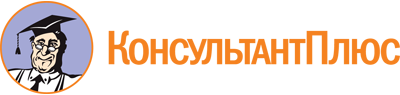 Постановление Правительства Ставропольского края от 02.07.2012 N 225-п
(ред. от 27.06.2022)
"О государственных информационных системах Ставропольского края, обеспечивающих предоставление в электронной форме государственных и муниципальных услуг в Ставропольском крае"
(вместе с "Положением о государственной информационной системе Ставропольского края "Региональный реестр государственных услуг", "Порядком формирования и ведения государственной информационной системы Ставропольского края "Региональный реестр государственных услуг", "Положением о государственной информационной системе Ставропольского края "Портал государственных и муниципальных услуг, предоставляемых органами исполнительной власти Ставропольского края и органами местного самоуправления муниципальных образований Ставропольского края")Документ предоставлен КонсультантПлюс

www.consultant.ru

Дата сохранения: 01.04.2024
 Список изменяющих документов(в ред. постановлений Правительства Ставропольского краяот 07.12.2012 N 474-п, от 14.04.2014 N 156-п, от 06.04.2016 N 132-п,от 06.08.2018 N 314-п, от 25.09.2018 N 419-п, от 25.03.2020 N 134-п,от 27.06.2022 N 352-п)Список изменяющих документов(в ред. постановлений Правительства Ставропольского краяот 25.09.2018 N 419-п, от 25.03.2020 N 134-п, от 27.06.2022 N 352-п)Список изменяющих документов(в ред. постановлений Правительства Ставропольского краяот 25.09.2018 N 419-п, от 27.06.2022 N 352-п)Список изменяющих документов(в ред. постановлений Правительства Ставропольского краяот 14.04.2014 N 156-п, от 06.04.2016 N 132-п, от 06.08.2018 N 314-п,от 27.06.2022 N 352-п)